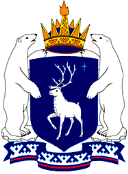 ЯМАЛО-НЕНЕЦКИЙ АВТОНОМНЫЙ ОКРУГЗ А К О НО внесении изменений в некоторые законы Ямало-Ненецкого автономного округа в сфере государственной поддержки производителей хлеба в Ямало-Ненецком автономном округе Принят Законодательным СобраниемЯмало-Ненецкого автономного округа17 декабря 2020 годаСтатья 1Внести в Закон Ямало-Ненецкого автономного округа от 06 октября 
2006 года № 47-ЗАО «О государственной поддержке производителей хлеба 
в Ямало-Ненецком автономном округе и наделении органов местного самоуправления отдельным государственным полномочием Ямало-Ненецкого автономного округа по поддержке производителей хлеба» следующие изменения:абзац четвертый статьи 1 изложить в следующей редакции:«производители хлеба – юридические лица и индивидуальные предприниматели, осуществляющие производство хлеба и его последующую самостоятельную реализацию населению в сельских населенных пунктах 
в муниципальном образовании в автономном округе и на факториях 
в муниципальном образовании, включенных в реестр факторий автономного округа в соответствии с законодательством автономного округа.»;в приложении:а) пункт 2 изложить в следующей редакции:«2. Объем субсидии, предоставляемой i-му производителю хлеба на покрытие части затрат, связанных с производством хлеба и не компенсируемых доходом от его реализации (), руб., определяется по формуле:=, где:k – сельский населенный пункт в муниципальном образовании 
в автономном округе с численностью населения свыше 1000 человек;m – количество сельских населенных пунктов в муниципальном образовании в автономном округе с численностью населения свыше 
1000 человек;j – сельский населенный пункт в муниципальном образовании 
в автономном округе с численностью населения до 1000 человек;t – количество сельских населенных пунктов в муниципальном образовании в автономном округе с численностью населения до 1000 человек;f – фактория в муниципальном образовании, включенная в реестр факторий автономного округа;n – количество факторий в муниципальном образовании, включенных 
в реестр факторий автономного округа;min – наименьшее значение показателя из обозначенных показателей, принимаемое при расчете объема субсидии i-му производителю хлеба;Осубсk – объем субсидии по нормативу финансирования на производство хлеба i-го производителя хлеба в k-м сельском населенном пункте 
в муниципальном образовании в автономном округе с численностью населения свыше 1000 человек для последующей самостоятельной реализации хлеба населению в сельском населенном пункте в муниципальном образовании 
в автономном округе, руб.;Фрезk – финансовый результат от реализации хлеба i-го производителя хлеба в k-м сельском населенном пункте в муниципальном образовании 
в автономном округе с численностью населения свыше 1000 человек, в котором осуществляется производство хлеба, руб.;Осубсj – объем субсидии на производство хлеба i-го производителя хлеба в j-м сельском населенном пункте в муниципальном образовании в автономном округе с численностью населения до 1000 человек для последующей самостоятельной реализации хлеба населению в сельском населенном пункте 
в муниципальном образовании в автономном округе, руб.;Фрезj – финансовый результат от реализации хлеба i-го производителя хлеба в j-м сельском населенном пункте в муниципальном образовании 
в автономном округе с численностью населения до 1000 человек, в котором осуществляется производство хлеба, руб.;Осубсf – объем субсидии на производство хлеба i-го производителя хлеба на фактории в муниципальном образовании, включенной в реестр факторий автономного округа, для последующей самостоятельной реализации хлеба населению на фактории в муниципальном образовании, включенной в реестр факторий автономного округа, руб.;Фрезf – финансовый результат от реализации хлеба i-го производителя хлеба на фактории в муниципальном образовании, включенной в реестр факторий автономного округа, в которой осуществляется производство 
хлеба, руб.Государственная поддержка на производство хлеба осуществляется 
при условии получения отрицательного финансового результата 
от его реализации. При сопоставлении объема субсидии, рассчитанного 
по нормативу финансирования, и финансового результата к возмещению принимается минимальное значение.»;б) пункт 3 изложить в следующей редакции:«3. Объем субсидии по нормативу финансирования на производство хлеба i-го производителя хлеба в k-м сельском населенном пункте 
в муниципальном образовании в автономном округе с численностью населения свыше 1000 человек для последующей самостоятельной реализации хлеба населению в сельском населенном пункте в муниципальном образовании 
в автономном округе (Осубсk), руб., определяется по формуле:Осубсk = Опхk x Нфин, где:Опхk – объем производства хлеба i-го производителя хлеба 
в k-м сельском населенном пункте в муниципальном образовании в автономном округе с численностью населения свыше 1000 человек для последующей самостоятельной реализации хлеба населению в сельском населенном пункте 
в муниципальном образовании в автономном округе, кг;Нфин – норматив финансирования на производство 1 кг хлеба 
для сельского населенного пункта в муниципальном образовании в автономном округе, в котором осуществляется производство хлеба, определяемый 
в соответствии с постановлением Правительства автономного округа, руб./кг.»;в) пункт 4 изложить в следующей редакции:«4. Объем субсидии на производство хлеба i-го производителя хлеба 
в j-м сельском населенном пункте в муниципальном образовании в автономном округе с численностью населения до 1000 человек для последующей самостоятельной реализации хлеба населению в сельском населенном пункте 
в муниципальном образовании в автономном округе (Осубсj), руб., определяется по формуле:Осубсj = (Опхj x Нфин) + Оп, где:Опхj – объем производства хлеба i-го производителя хлеба в j-м сельском населенном пункте в муниципальном образовании в автономном округе 
с численностью населения до 1000 человек для последующей самостоятельной реализации хлеба населению в сельском населенном пункте в муниципальном образовании в автономном округе, кг;Нфин – норматив финансирования на производство 1 кг хлеба для сельского населенного пункта в муниципальном образовании в автономном округе, в котором осуществляется производство хлеба, определяемый 
в соответствии с постановлением Правительства автономного округа, руб./кг;Оп – затраты на оплату труда пекаря и уплату страховых взносов.»;г) дополнить пунктом 4-1 следующего содержания:«4-1. Объем субсидии на производство хлеба i-го производителя хлеба 
на фактории в муниципальном образовании, включенной в реестр факторий автономного округа, для последующей самостоятельной реализации хлеба 
населению на фактории в муниципальном образовании, включенной в реестр факторий автономного округа (Осубсf), руб., определяется по формуле:Осубсf = (Опхf x Нфинf) + Оп, где:Опхf – объем производства хлеба i-го производителя хлеба на фактории 
в муниципальном образовании, включенной в реестр факторий автономного округа, для последующей самостоятельной реализации хлеба населению 
на фактории в муниципальном образовании, включенной в реестр факторий автономного округа, кг;Нфинf – норматив финансирования на производство 1 кг хлеба для фактории в муниципальном образовании, включенной в реестр факторий автономного округа, в которой осуществляется производство хлеба, определяемый в соответствии с постановлением Правительства автономного округа, руб./кг;Оп – затраты на оплату труда пекаря и уплату страховых взносов.»;д) в пункте 8:подпункт 1 дополнить словами «и на фактории в муниципальном образовании, включенной в реестр факторий автономного округа»;подпункт 2 дополнить словами «и количества обслуживаемого населения на фактории в муниципальном образовании, включенной в реестр факторий автономного округа».Статья 2Внести в Закон Ямало-Ненецкого автономного округа от 06 октября 
2020 года № 108-ЗАО «О внесении изменений в Закон Ямало-Ненецкого автономного округа «О государственной поддержке производителей хлеба 
в Ямало-Ненецком автономном округе и наделении органов местного самоуправления отдельным государственным полномочием Ямало-Ненецкого автономного округа по поддержке производителей хлеба» следующие изменения:1) подпункты «в», «г», «д» пункта 5 статьи 1 исключить;2) в статье 2: положения части 1 в части вступления в силу подпунктов «в», «г», «д» пункта 5 статьи 1 настоящего Закона признать утратившими силу;положения части 2 в части вступления в силу с 01 января 2021 года подпунктов «в», «г», «д» пункта 5 статьи 1 настоящего Закона признать утратившими силу.Статья 3Настоящий Закон вступает в силу с 01 января 2021 года.Губернатор Ямало-Ненецкого автономного округа                                               Д.А. Артюховг. Салехард 22 декабря 2020 года № 165-ЗАО